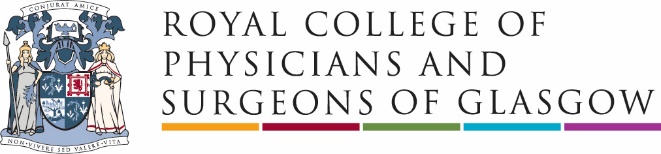 Care of the Critically Ill Surgical Patient (CCrISP) – APPLICATION FORMRoyal College of Physicians and Surgeons of GlasgowPlease provide the following information and return to: wilma.paterson@rcpsg.ac.uk  Your place on the course is not confirmed until your application has been received and approved by the course director:If you do not have an RCS England number, you must create one by registering on their website and this can be done here: https://www.rcseng.ac.uk/Course date: ----------	Registration type (please tick): 	RCPSG Member	- £610.00	----------		Non-member - £690.00		----------Please note that if your application is successful, you will be notified in due course and sent a link to complete your registration and make payment.Title:First Name(s):Surname:Email Address:Grade – Must be CT1 or abovePlace of Work:Home Address:(required for handbook)RCPSG PID (if applicable):RCS England Number:Must be suppliedPhotograph(passport style photo)Please attach to your application Attached: Y / NThe course is most suitable for CT1 – CT2 trainees or equivalent SAS grades.Surgical Care Practitioners, Advanced Nurse Practitioners and Advanced Critical Care Practitioners may also attend.All candidates must be experienced in General Surgery at CT1 or above.Please note that FY trainees are not eligible to attend this course.